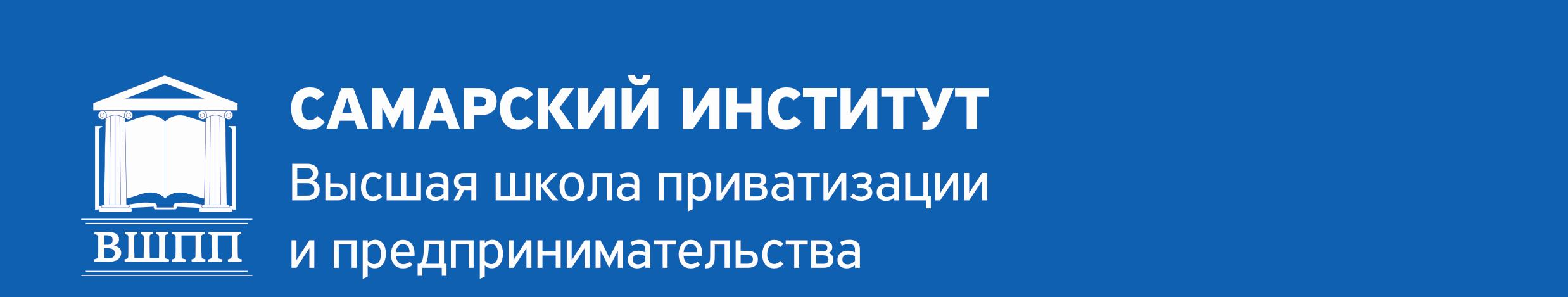 Факультет дополнительного образованияПРОВОДИТ ПРОФЕССИОНАЛЬНУЮ ПЕРЕПОДГОТОВКУ ПО ПРОГРАММЕОЦЕНКА СТОИМОСТИ ПРЕДПРИЯТИЯ (БИЗНЕСА)Категория слушателей:  Лица с высшим образованием (бакалавры, специалисты, магистры) или студенты последнего курса ВУЗа.Срок обучения: сентябрь  – июнь. Занятия проводятся три раза в неделю: вторник, пятница с 18:00 до 21:00, суббота с 10:00 до 15:00В процессе обучения Вы изучите: основы оценки стоимостинедвижимости;машин, оборудования и транспортных средств;земли;нематериальных активов и интеллектуальной собственности;предприятия (бизнеса);ценных бумаг;кредитно-финансовых институтов.Каждая дисциплина представляет собой законченный учебно-практический курс, который можно прослушать, как отдельно взятую программу повышения квалификации и получить документ установленного образца СИ ВШПП о повышении квалификации (Сертификат или Удостоверение – в зависимости от количества прослушанных часов).На период обучения слушатель обеспечивается учебной литературой (в режиме библиотеки), методическими пособиями, учебными материалами в электронном виде, законодательной и правовой информацией.ИТОГОВЫЙ ДОКУМЕНТ: слушатели, успешно сдавшие выпускной квалификационный экзамен и  защитившие аттестационную работу, получают диплом о профессиональной переподготовке, который удостоверяет их право (соответствие квалификации) на ведение профессиональной деятельности в сфере оценки стоимости предприятия (бизнеса) и позволяет работать в качестве независимого оценщика. Выпускникам ОКАЗЫВАЕТСЯ СОДЕЙСТВИЕ В ТРУДОУСТРОЙСТВЕ в оценочные компании, банки, страховые и риэлторские компании.В институте имеется общежитие (бронировать заранее).Стоимость обучения:  46 000 руб.Обучение проходит по адресу: г. Самара, ул. Антонова-Овсеенко, 55-а, второй учебный корпус, второй этаж, ауд. № 11.Прием документов и справочная информация: г. Самара, ул. Антонова-Овсеенко, 55-а, второй учебный корпус, второй этаж, ауд. № 10, 11. Прием документов в понедельник-четверг с 9:00-17:30, в пятницу – с 9:00-16:30.Справки по телефонам: 224-24-13, 279-00-59.Документы, необходимые для поступления на факультет дополнительного образования: заявление, анкета слушателя, паспорт, диплом о высшем образовании с приложением, фото 3х4 (2 шт.), копия свидетельства о заключении брака (при смене фамилии).Для регистрации на курсы необходимо подать заявку по факс/авт. 8(846) 224-34-34 или на e-mail: fdo@samin.ru по следующей форме:Тел.: 224-24-13, 279-00-59E-mail: fdo@samin.ru, сайт: www.samin.ruНаименованиепрограммыФИО участникаобучения,
тел. контакта, e-mailПолное наименованиеорганизации, почтовый адрес, реквизиты (если обучение оплачивает организация) ФИО руководителяорганизации, заключающегодоговор (если обучениеоплачивает организация) Формаоплаты(нал,безнал) 